Supplementary Materials Efficacy of homemade face masks against human coughs: a focus on penetration, atomization and aerosolization of cough droplets.Authors:Bal Krishan1, Dipendra Gupta†1, Gautham V†1, Shubham Sharma1, Dipshikha Chakravortty2,4 and Saptarshi Basu*1,3† Contributed equally                                                                                                                                                    * Corresponding author Email: sbasu@iisc.ac.inAffiliations:1Department of Mechanical Engineering, IISc, Bangalore, India2Department of Microbiology and Cell Biology, IISc, Bangalore, India                                                                         3Interdisciplinary Centre for Energy Research (ICER), IISc, Bangalore, India4Center of Biosystems Science and Engineering, IISc, Bangalore, IndiaThis PDF file includes:Figs. S1-S3Movies-S1 & S2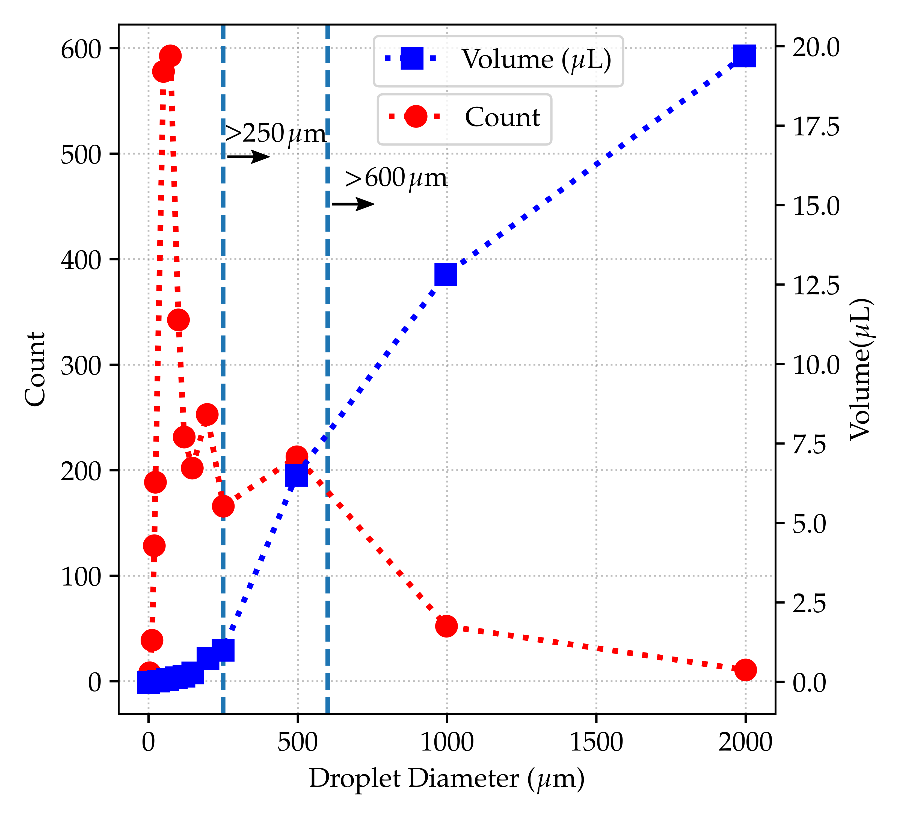 Fig. S1. Size and volume distribution of droplets expelled during coughing. The size distribution is as given in Duguid (1946)1. Two vertical lines with arrows are used to indicate the sizes greater than 250 mm and 600 mm.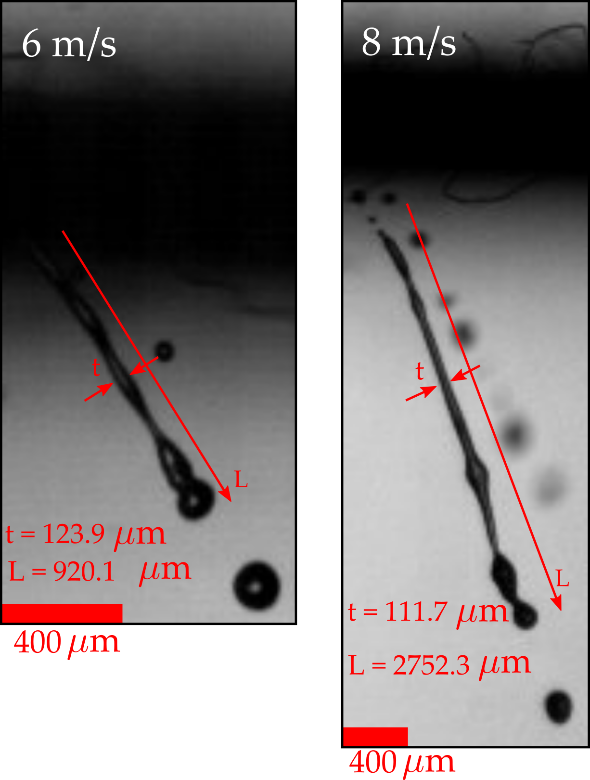 Fig. S2. Stretching of ligament for C-55 sample. The average length and thickness of ligaments shown for C-55 sample for impingement velocity of 6 m/s at 8 m/s just before the ligament breakup.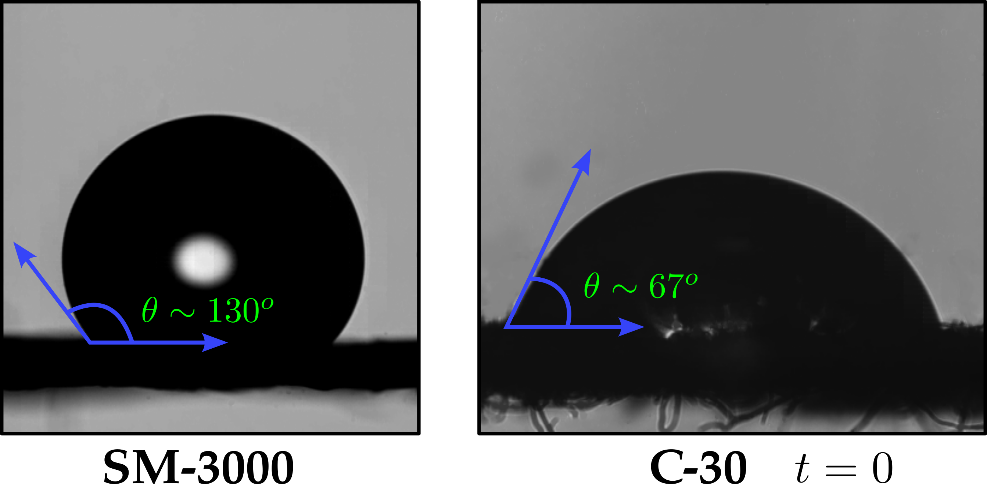 Fig. S3. Contact Angle: The shadowgraphy images of the contact angle for SM-3000 and C-30 sample at t=0.ReferencesDuguid, J. P. The size and the duration of air-carriage of respiratory droplets and droplet-nuclei. Journal of Hygiene 44, 471–479 (1946).